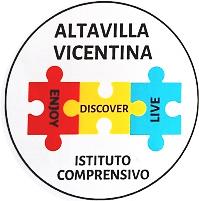 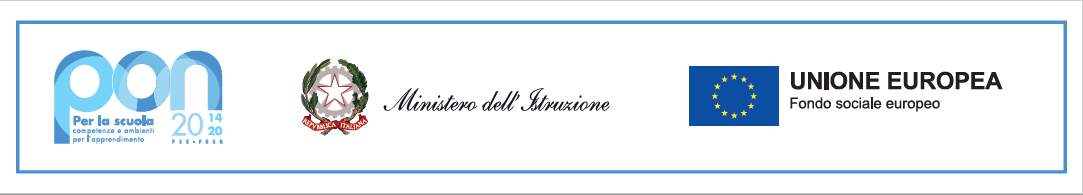 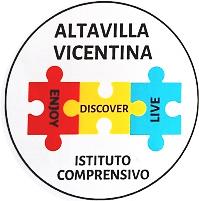 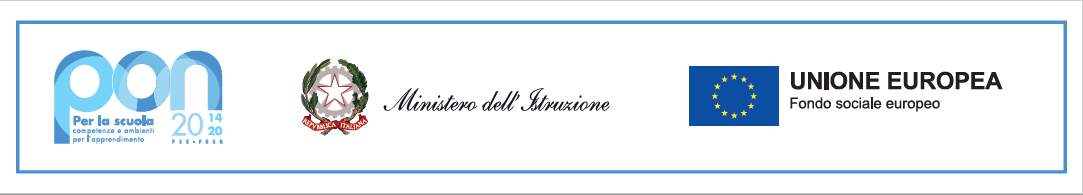 VERBALE INCONTRO DI PROGRAMMAZIONE SETTIMANALE SCUOLA PRIMARIAVERBALE N°                       DATA:	                      CLASSE: 				O.D.G.                                                                     Il VerbalizzanteDOCENTI PRESENTIORARIO DI PRESENZAdalle ore….. alle ore…..DOCENTI ASSENTI